Londesborough Parish Councilwww.londesboroughpc.co.ukTel: 01759 301386    Email: clerk@jigreen.plus.comClerk: Joanna Green, 29 Barmby Road, Pocklington, York, YO42 2DLDear CouncillorA meeting of Londesborough Parish Council will be held on Monday 27th July 2015 in the Reading Rooms, Low Street, at 7.30pm.  You are summoned to attend, if you are unable to attend, would you please contact me in order that I can record your apologies.Members of the public are welcome to attend the meeting and may address the council during the Public Participation period.An agenda for the meeting is shown below.Yours sincerely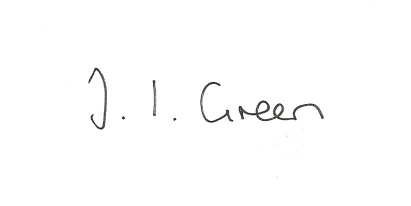 Joanna Green, clerk to the council.21/7/15AGENDAWelcomePublic Session. 53/15 Apologies.54/15 Declaration of Interest.  The Parish Councils Code of Conduct. To record any declarations of interest by any member in respect of items on this agenda.55/15 To adopt the minutes of meetings held on 8th June 2015 as a true record 56/15 To receive the clerk's report on matters being progressed from previous meetings.DefibrillatorTree Work in the conservation areaNeighbourhood WatchBroadbandSpeeding on Love LaneElectronic working with ERYC planning dept.57/15 To receive the report from the Village Taskforce Walkabout58/15 To consider what action should be taken regarding maintenance/ repair of the notice-board59/15 To consider what role the Parish Council might take, if any, in the restoration of the Concert Hall60/15 AccountsBank balance: £3341.79To approve payment of:clerk's salary June 	£96.33	      & July	£96.33Clerk's expenses 	£45.09and transfer of funds from the current to savings account61/15 CorrespondenceParish News- JulyCrime prevention Panel meeting 28 July 7.30 pmHumberside Police Bulletin JulyClerks and Councils Direct July 62/15 Councillors reports63/15 Date of next meeting